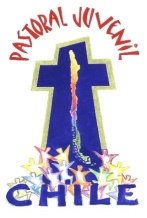 INFORMACIONES ACERCA DEL ENCUENTRONombreCargo Diócesis o MovimientoCiudadTeléfonosFijoFijoCelularTeléfonosCorreoElectrónicoUtiliza bus dispuesto por la ComisiónSINONOUtiliza bus dispuesto por la Comisión